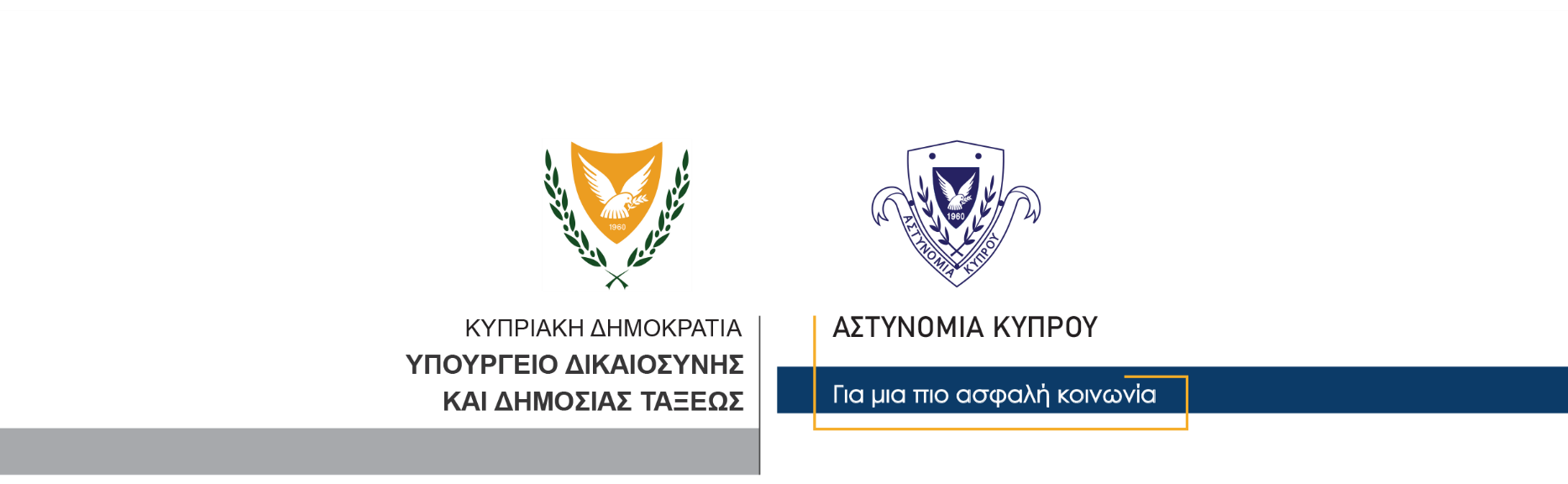 13 Οκτωβρίου, 2023Δελτίο Τύπου 2Νεκρός 63χρονος σε νέα θανατηφόρα οδική σύγκρουση, στη Λευκωσία	Ο 63χρονος Νίκος Κουνιαΐδης, από τη Λευκωσία είναι το θύμα νέας θανατηφόρας οδικής σύγκρουσης, που συνέβη το πρωί σήμερα στην επαρχία Λευκωσίας. 	Γύρω στις 11.10π.μ. σήμερα, αυτοκίνητο που οδηγούσε 27χρονος, στη λεωφόρο Τεύκρου Ανθία, στο Τσέρι, κάτω από συνθήκες που διερευνώνται από την Αστυνομία, συγκρούστηκε με το προπορευόμενο του αυτοκίνητο, που οδηγούσε ο Κουνιαΐδης. Συνεπεία της σύγκρουσης, το όχημα του 63χρονου, εισήλθε στο αντίθετο ρεύμα κυκλοφορίας, με αποτέλεσμα να συγκρουστεί με αυτοκίνητο, που οδηγούσε 58χρονος.	Ο 63χρονος εγκλωβίστηκε στο όχημά του και για τον απεγκλωβισμό του χρειάστηκε η επέμβαση μελών της Πυροσβεστικής Υπηρεσίας.  Από τη σύγκρουση, τραυματίστηκαν και οι τρεις οδηγοί. Μεταφέρθηκαν στο Γενικό Νοσοκομείο Λευκωσίας, όπου διαπιστώθηκε ο θάνατος του 63χρονου. Ο 27χρονος και ο 58χρονος, αφού έτυχαν των πρώτων βοηθειών, έλαβαν εξιτήριο. Η Τροχαία Λευκωσίας διερευνά τα αίτια της σύγκρουσης.								Κλάδος ΕπικοινωνίαςΥποδιεύθυνση Επικοινωνίας Δημοσίων Σχέσεων & Κοινωνικής Ευθύνης